Программа «Художественное слово»Педагог: Макарова В.И.Возраст: 7 – 8 летТема: «Секрет волшебных слов» - Доброе утро.- Доброе утро! - Солнцу и птицам.- Доброе утро! - Улыбчивым лицам.И каждый становится добрым, доверчивымПусть доброе утро длится до вечера.- Дорогие ребята, сегодня у нас не совсем обычное занятие, мы с вами будем говорить о вежливости.- А вы умеете быть добрыми, вежливыми и внимательными?- А как приятно слышать ласковые слова! И настроение становится замечательным и солнечным! Перед вами “Волшебный цветик - семицветик”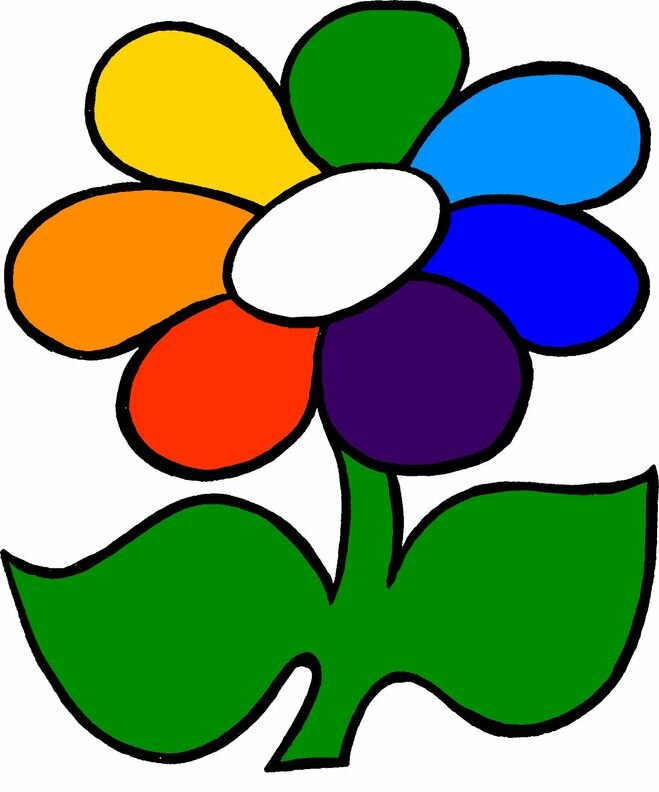 - Посмотрите на цветок и выберите себе лепесток по цвету.Прочитайте свое задание.- Красный лепесток. - Назовите вежливые слова приветствия.- Желтый лепесток. - Назовите слова извинения.
- Зеленый лепесток. - Назовите слова просьбы.- Голубой лепесток. - Назовите слова благодарности.- Синий лепесток. - Назовите слова прощания.- Фиолетовый лепесток. - Назовите слова приветствия.- Оранжевый лепесток. - Назовите пословицы о вежливости.- Ребята, как много вы знаете вежливых слов, поэтому сейчас я вам предлагаю прочитать рассказ и решить про вас это или нет? Вы прочитайте рассказ из десятка пары фраз “Не про нас”.Он сердится, к нему не подходите:
Возьмет и назовет тебя болваном
А может обозвать еще обидней
Вы видели такого грубияна?
Не видели, не видели –
У нас такого нет!
Бежит по лестнице и девочек толкает.
Все ищет повода – готов затеять драку
И вечно сам украшен синяками
Вы видели такого забияку?
-Не видели, не видели -
У нас такого нет!
Совсем не удивительно,
Когда звучит ответ:
-Не видели, не видели –
У нас такого нет!- Про вас эти стихи или нет?- Как замечательно, ребята, что среди вас нет грубиянов и забияк. Что эти стихи не про вас.Следующая игра “Хорошо – плохо”- Предлагаю оценить поступки своих друзей с двух позиций: хорошо это или плохо?Если поступок хороший, то громко хлопайте в ладоши; если плохой, осуждающе топайте ногами. Приготовились? Начинаем.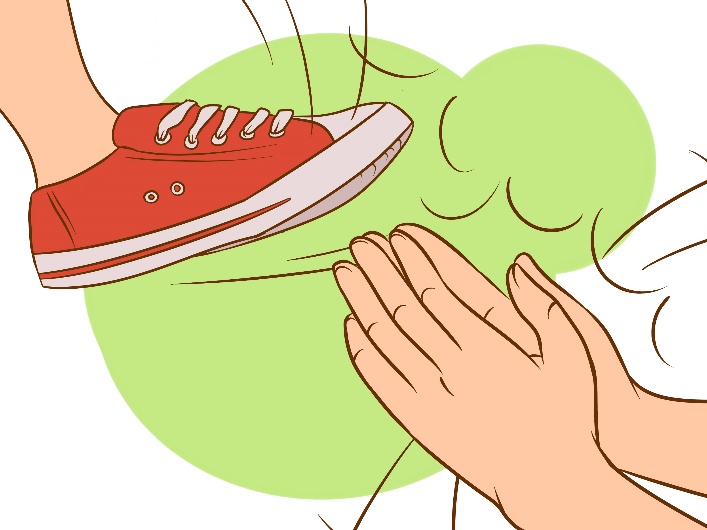 - Саша обидел друга.- Аня накормила птичек хлебными крошками.- Артем защитил слабого.- Ира поссорилась с мамой.- Вадим помог бабушке нести тяжелую сумку.- Кирилл толкнул на прогулке Тоню.- На занятии Алена громко разговаривала с подругой.- Настя поделилась любимой игрушкой с ребятами.- Матвей грубо разговаривал с другом.- Саша помог воспитателю подготовиться к занятию.Молодцы!А сейчас мы будем решать задачи.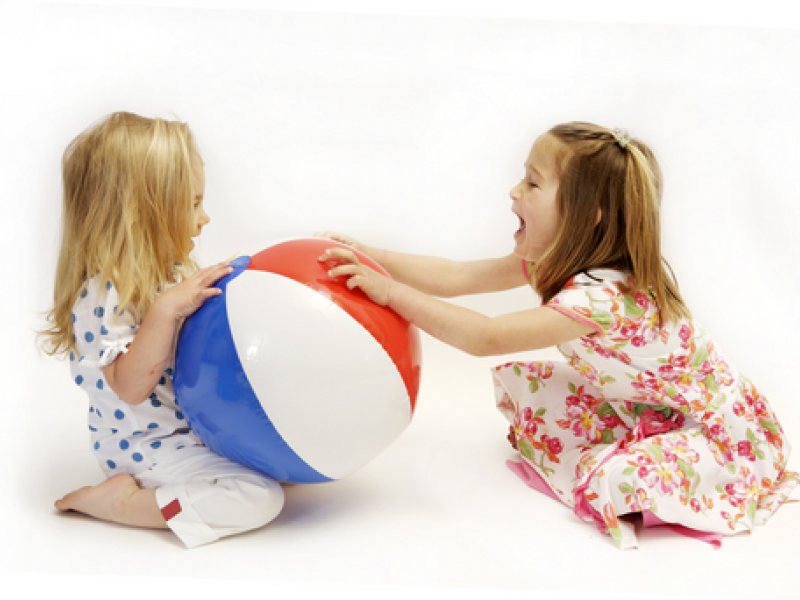 Шар воздушный две подружки
Вырывали друг у дружки.
Весь перецарапали
Лопнул шар,
А две подружки 
Сели и заплакали.- Как вы думаете, правильно ли поступили эти девочки?- Можно ли назвать этих девочек вежливыми?- Как правильно и вежливо надо было им поступить?- Какое правило вежливости нарушили подруги?- Какой им можно дать совет?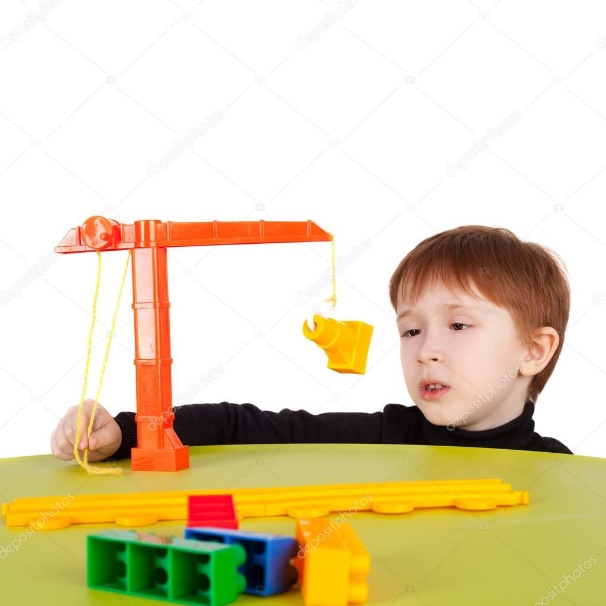 2. У меня подъемный кран
С ним играть я буду сам.
Кран мой новенький блестящий
Он совсем как настоящий
Никому его не дам
Это мой подъемный кран.-Вы хотели иметь такого друга?- А какой совет можно дать этому мальчику?Физкультминутка «Вежливый зайчик».На заре зайчишка встал.- С добрым утром,- всем сказал,       (поклониться вперёд)Солнышку и кочкам,                          (поклоны вправо- влево)Маленьким цветочкам.Маме и братишкам,Елочке и шишкам.Ветру, небу, облакам,                        (машем руками)Разноцветным мотылькам.На дорожку вышел,                           (ходьба на месте)А навстречу мыши!- Здравствуйте, сестрёнки! –             (поклониться)Говорит он звонко.- Здравствуйте, лисята,                      (повороты в стороны)- Здравствуйте, лосята!Он здоровался с друзьями:С кабанами, муравьями,С рыбками, стрекозами,Белками и козами.Вдруг навстречу страшный волк,    (изображаем волка)Лес испуганно примолк!Бедный зайка задрожал,                    (изображаем испуганного      зайчика)Хвостик маленький поджал.А потом закрыл глаза,Тихо «Здравствуйте» сказал.Даже волк его не съел,Улыбнулся, подобрел.                       (улыбнуться и поклониться)Говорит ему в ответ:- И тебе, косой, привет!- Как вы думаете, ребята, почему волк не съел зайчика? Теперь мы составим мини – рассказ по одной из картинок «Правила вежливости». А к каждой картинке придумаем правило вежливости.Рассмотрите внимательно каждую картинку, начните со слов «На этой картине…»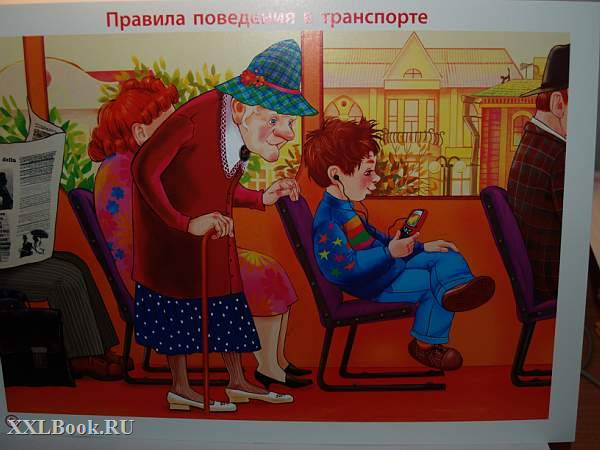 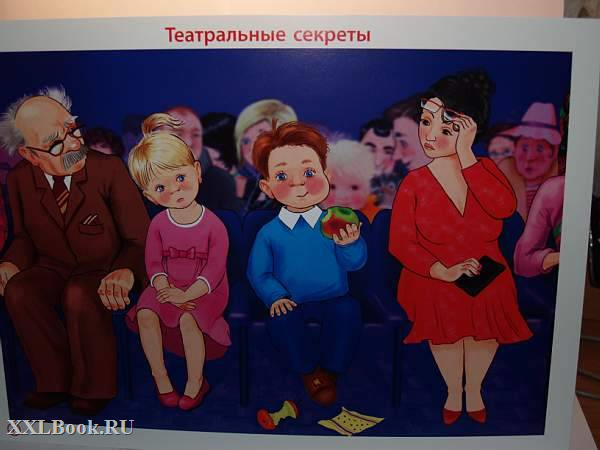 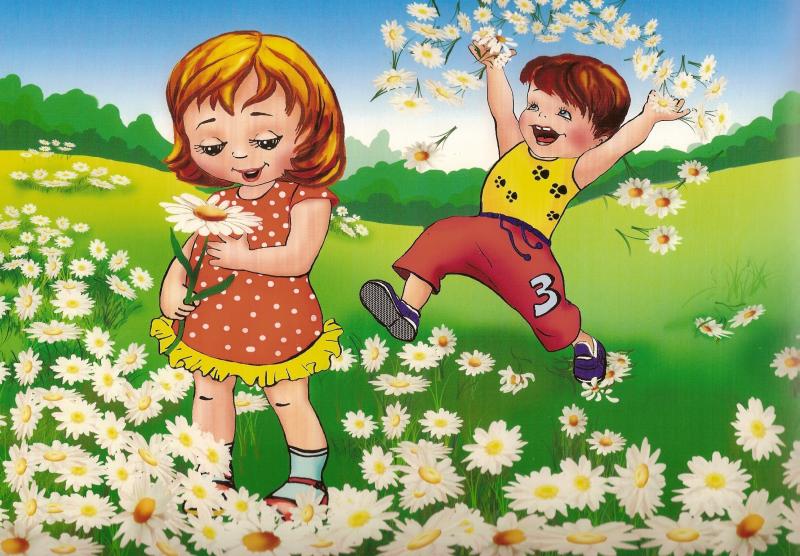 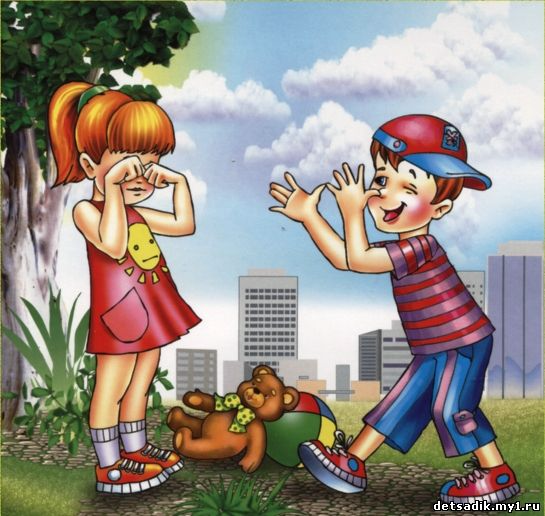 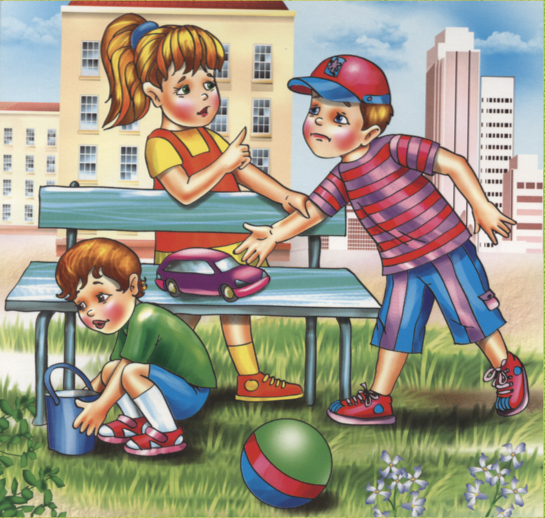 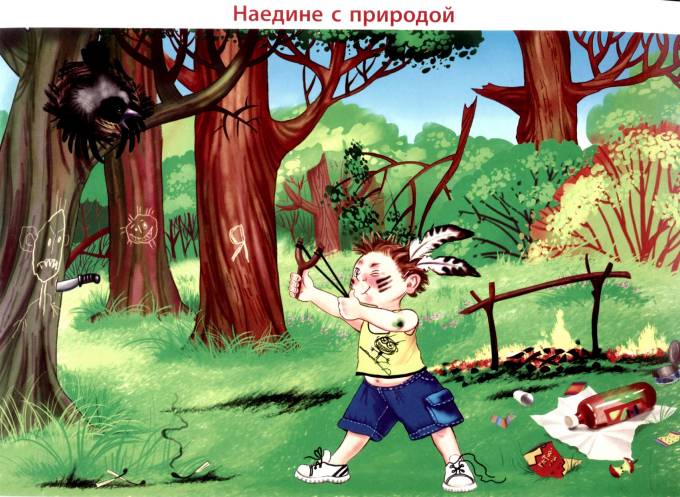 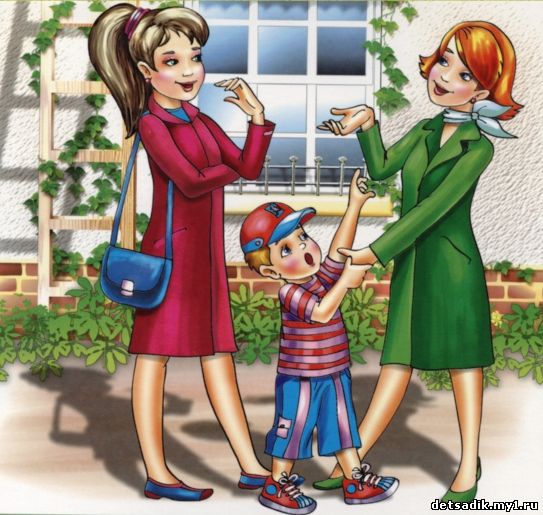 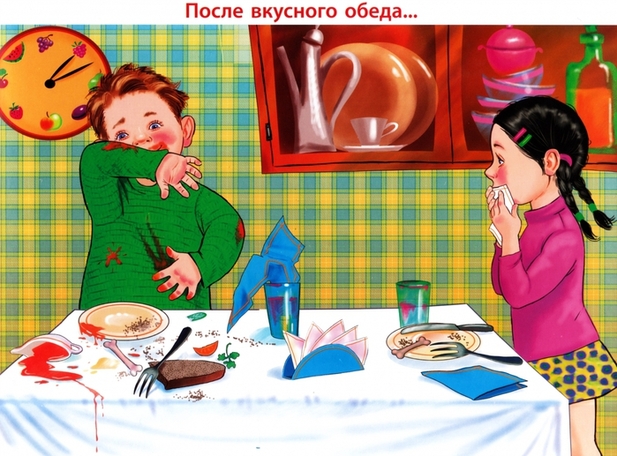 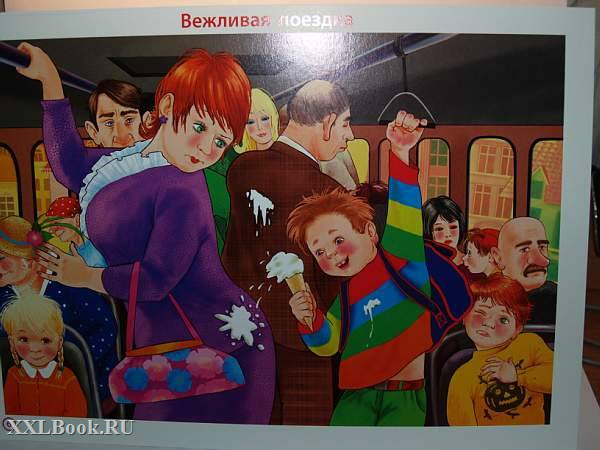 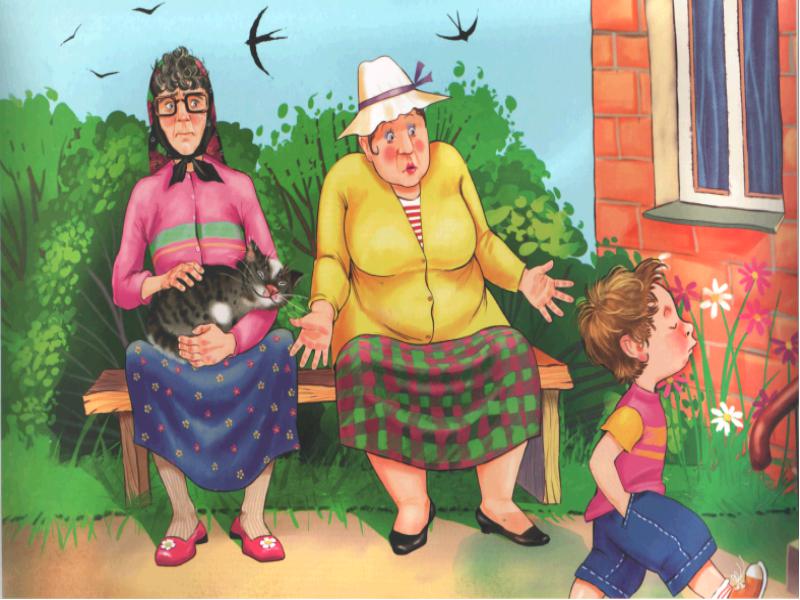 Вы вспомнили все правила вежливости. Молодцы!Игра “Азбука настроений” Дополните предложения.Я радуюсь, когда…….Я грущу, когда…….Я обижаюсь, когда…….Я злюсь, когда…….Я пугаюсь, когда…….Наше занятие подошло к концу.- Что мы говорим, когда встречаемся? - Что мы говорим друг другу, когда ложимся спать?- Что пожелаем человеку, который чихнул?- Что надо говорить, когда мы с кем-то прощаемся?- Что надо сказать, если вдруг вы нечаянно наступили другому на ногу? Домашнее задание.Рисование на тему “Какой я”- Нарисуйте себя такими, какими вы представляете, совершив добрые, хорошие поступки!И не стесняйтесь говорить друг другу “волшебные слова”Спасибо за урок!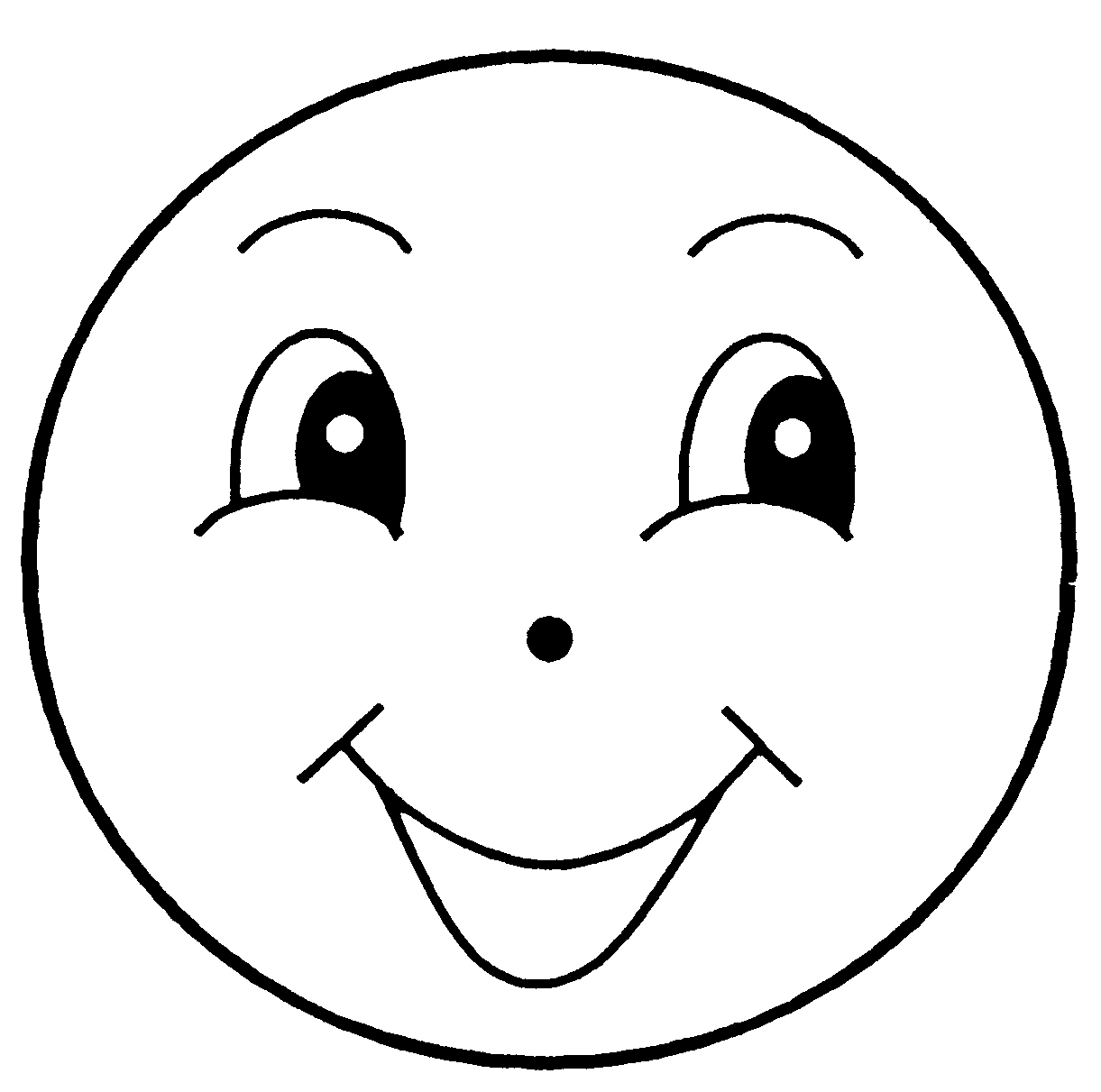 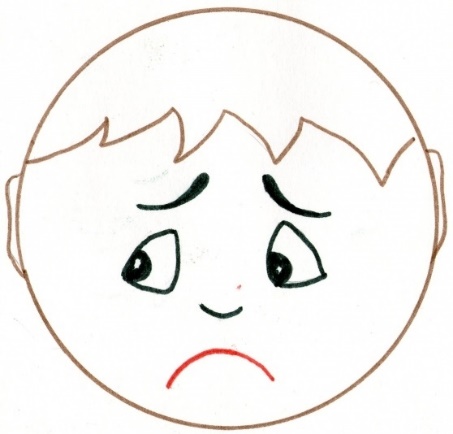 